УТВЕРЖДЕНО Решением Президиума Ассоциации «Совет муниципальных образований Красноярского края» от 11.11.2022 г. № 189/1Мероприятияпо реализации резолюции и предложений, поступивших от участников XII съездаСовета муниципальных образований Красноярского края 26.10.2022 г.№ п/пМероприятияСрок исполненияИсполнительИсполнительI. Мероприятия по реализации резолюции XII Съезда Совета муниципальных образованийI. Мероприятия по реализации резолюции XII Съезда Совета муниципальных образованийI. Мероприятия по реализации резолюции XII Съезда Совета муниципальных образованийI. Мероприятия по реализации резолюции XII Съезда Совета муниципальных образованийI. Мероприятия по реализации резолюции XII Съезда Совета муниципальных образований1. По итогам обсуждения отчетного доклада «О состоянии местного самоуправления в Красноярском крае и задачах развития муниципалитетов в современных экономических условиях на ближайший период»1. По итогам обсуждения отчетного доклада «О состоянии местного самоуправления в Красноярском крае и задачах развития муниципалитетов в современных экономических условиях на ближайший период»1. По итогам обсуждения отчетного доклада «О состоянии местного самоуправления в Красноярском крае и задачах развития муниципалитетов в современных экономических условиях на ближайший период»1. По итогам обсуждения отчетного доклада «О состоянии местного самоуправления в Красноярском крае и задачах развития муниципалитетов в современных экономических условиях на ближайший период»1. По итогам обсуждения отчетного доклада «О состоянии местного самоуправления в Красноярском крае и задачах развития муниципалитетов в современных экономических условиях на ближайший период»1.1.Рекомендовать органам государственной власти Красноярского края:1.1.1обеспечить координацию деятельности органов местного самоуправления муниципальных образований края, направленной 
на реализацию мероприятий по вопросам социально-экономической поддержки лиц, принимающих участие в специальной военной операции, и членов их семей2022-20242022-2024Президиум Совета;Исполнительная дирекция Совета1.1.2.рассмотреть вопрос об установлении мер дополнительного стимулирования для выборных лиц местного самоуправления20232023Президиум Совета;Исполнительная дирекция Совета1.1.3.продолжить работу по разработке и реализации краевых программ развития образования с учетом современной потребности 
в высококвалифицированных кадрах для агропромышленного комплекса, строительной отрасли, IT-технологий с целью закрепления высококвалифицированных кадров в сельских территориях края2022-20242022-2024Президиум Совета;Исполнительная дирекция Совета1.1.4.обеспечить стимулирование развития импортозамещающих производств и кооперационных связей на территории края2022-20242022-2024Президиум Совета;Исполнительная дирекция Совета1.2.Рекомендовать органам местного самоуправления края:1.2.1.обеспечить реализацию национальных (региональных) проектов 
в муниципальных образованиях Красноярского края2022-20242022-2024Главы муниципальных образований;Палаты городских округов, муниципальных районов и округов1.2.2.организовать работу по разработке и реализации мер, направленных 
на поддержку лиц, принимающих участие в специальной военной операции, и членов их семей2022-20242022-2024Главы муниципальных образований;Президиум совета1.2.3.участвовать в работе по патриотическому воспитанию граждан, организовывать и проводить мероприятия, направленные 
на патриотическое воспитание граждан, оказывать поддержку общественным объединениям, участвующим в реализации государственной политики в сфере патриотического воспитания2022-20242022-2024Главы муниципальных образований;Палаты Совета;Комитет по социальной политике1.2.4.в области финансовой деятельности принять меры по повышению финансовой устойчивости бюджетов муниципальных образований Красноярского края, усилить работу по мобилизации налоговых 
и неналоговых доходов местных бюджетов, в том числе доходов 
от специальных налоговых режимов, налога на имущество физических лиц, использования муниципальных объектов земельно-имущественного комплекса2022-20242022-2024Главы муниципальных образованийПалаты Совета;Комитет по финансово-экономической  политике1.2.5.в области развития инвестиционной деятельности применять комплексный подход к развитию инфраструктуры населенных пунктов 
во взаимосвязи с конкретными инвестиционными проектами посредством разработки муниципальных комплексных проектов развития2022-20242022-2024Главы муниципальных образованийПалаты Совета;Комитет по финансово-экономической политике1.2.6.в области развития сельскохозяйственной деятельности создавать условия по развитию сельскохозяйственной кооперации за счет создания новых кооперативов и вовлечения в данную деятельность граждан, ведущих личное подсобное хозяйство2022-20242022-2024Главы муниципальных образованийПалаты Совета;Комитет по аграрной политике1.2.7.в области земельных отношений усилить работу по осуществлению муниципального земельного контроля, создавать условия 
по вовлечению в оборот выбывших сельскохозяйственных угодий 
и повышению интенсивности использования обрабатываемых посевных площадей сельскохозяйственных культур2022-20242022-2024Главы муниципальных образований;Палаты Совета;Комитет по аграрной политике1.2.8.во взаимодействии с Главным управлением МЧС России 
по Красноярскому краю и агентством по гражданской обороне, чрезвычайным ситуациям и пожарной безопасности Красноярского края продолжить работу по организации на территории муниципальных образований мероприятий по профилактике пожарной безопасности, созданию условий для организации добровольной пожарной охраны, 
а также для участия граждан в обеспечении первичных мер пожарной безопасности в иных формах2022-20242022-2024Главы муниципальных образований;Палаты Совета;Комитет по вопросам развития местного самоуправления1.2.9.проводить работу по привлечению в сельские территории опытных 
и молодых специалистов, по закреплению кадров на территории муниципального образования2022-20242022-2024Главы муниципальных образований;Палаты Совета;Комитет по аграрной политике1.2.10.в области жилищного строительства продолжить стимулирование индивидуального и малоэтажного жилищного строительства за счет градостроительной подготовки земельных участков под жилищное строительство, обеспечения их инженерной инфраструктурой 
и реализации мер по снижению административных барьеров 
в строительстве, принимать участие в государственных программах строительства жилья для отдельных категорий граждан2022-20242022-2024Главы муниципальных образований;Палаты Совета;Комитет по строительству, природопользованию и ЖКХ1.2.11.продолжить работу по заключению соглашений о социально-экономическом сотрудничестве с организациями и предприятиями, работающими на территории муниципальных образований, особое внимание уделить заключению соглашений, целью которых является взаимодействие по вопросам благоустройства территорий муниципальных образований, развития культуры и спорта, волонтёрских движений, патриотического воспитания молодёжи, поддержки ветеранов2022-20242022-2024Главы муниципальных образований;Палаты Совета;Комитет по вопросам развития местного самоуправления1.2.12.продолжить работу по поддержке общественных инициатив граждан, направленную на реализацию программ формирования комфортной городской среды, инициативного бюджетирования, самообложения, содействовать более активному вовлечению граждан в процесс обсуждения и принятия решений2022-20242022-2024Главы муниципальных образований;Палаты Совета;Комитет по финансово-экономической  политике1.2.13.усилить работу по развитию институтов территориального общественного самоуправления и сельских старост как действенного механизма участия населения в реализации вопросов местного значения2022-20242022-2024Главы муниципальных образований;Палаты Совета 1.2.14.принимать активное участие во Всероссийском конкурсе «Лучшая муниципальная практика»2022-20242022-2024Главы муниципальных образований;Исполнительная дирекция Совета2. По итогам обсуждения вопроса «О деятельности муниципальных образований края в сфере благоустройства 
и вовлечения населения к реализации вопросов благоустройства, наведения хозяйственного и санитарного порядка 
в населенных пунктах»2. По итогам обсуждения вопроса «О деятельности муниципальных образований края в сфере благоустройства 
и вовлечения населения к реализации вопросов благоустройства, наведения хозяйственного и санитарного порядка 
в населенных пунктах»2. По итогам обсуждения вопроса «О деятельности муниципальных образований края в сфере благоустройства 
и вовлечения населения к реализации вопросов благоустройства, наведения хозяйственного и санитарного порядка 
в населенных пунктах»2. По итогам обсуждения вопроса «О деятельности муниципальных образований края в сфере благоустройства 
и вовлечения населения к реализации вопросов благоустройства, наведения хозяйственного и санитарного порядка 
в населенных пунктах»2. По итогам обсуждения вопроса «О деятельности муниципальных образований края в сфере благоустройства 
и вовлечения населения к реализации вопросов благоустройства, наведения хозяйственного и санитарного порядка 
в населенных пунктах»2.1.Рекомендовать органам государственной власти Красноярского края:2.1.1.рассмотреть вопрос о включении в государственную программу Красноярского края «Содействие развитию местного самоуправления», утвержденную постановлением Правительства Красноярского края 
от 30.09.2013 № 517-п, отдельных положений, предусматривающих: - установление повышающих коэффициентов, учитывающие территориальные, климатические, логистические условия реализации муниципальных проектов в сфере благоустройства в отношении территорий, приравненных к районам Крайнего Севера;- увеличение размера краевой субсидии на реализацию проектов 
в рамках программы поддержки местных инициатив (ППМИ);- изменение категории участников проектов по комплексному благоустройству общественных пространств (к участию допускать 
не только районные центры, но и иные городские и сельские поселения);- введение нового мероприятия программы по приобретению 
и установке легковозводимых гаражей или реконструкции и ремонту существующих в городских и сельских поселениях края зданий для хранения специализированной техники20232023Президиум Совета;Исполнительная дирекция Совета2.1.2.усилить взаимодействие органов государственной власти и органов местного самоуправления по вопросам проведения благоустроительных работ и наведения хозяйственного порядка в территориях края2022-20242022-2024Президиум Совета;Исполнительная дирекция Совета;Палаты Совета;Комитет по строительству, природопользованию и ЖКХ2.1.3.продолжить реализацию Губернаторской программы «Чистый край», 
в рамках которой муниципальные образования края обеспечиваются необходимыми транспортными средствами, специализированной техникой для реализации полномочий в сфере благоустройства, организации первичной пожарной безопасности территорий2023-20242023-2024Президиум Совета;Исполнительная дирекция Совета2.1.4.рассмотреть вопрос о предоставлении органам местного самоуправления края мер государственной поддержки для увеличения численности работников органов местного самоуправления с целью создания мобильных бригад для проведения благоустроительных работ и наведения хозяйственного порядка в территориях края20232023Президиум Совета;Исполнительная дирекция Совета2.2.Рекомендовать органам местного самоуправления края:2.2.1.разработать и принять перспективный план благоустройства (проект благоустройства) территорий, разработать и принять долгосрочные программы благоустройства территорий с обязательным ежегодным планированием по реализации программных мероприятий2022-20242022-2024Главы муниципальных образований;Палаты Совета;Комитет по строительству, природопользованию и ЖКХИсполнительная дирекция Совета2.2.2.на регулярной основе осуществлять работы по благоустройству, включающие в себя проведение мероприятий по уборке территорий 
и общественных пространств, скашиванию травы, проведению субботников, санитарных пятниц и т.д. (разработать соответствующие графики проведения работ);2022-20242022-2024Главы муниципальных образований;Палаты Совета;Комитет по строительству, природопользованию и ЖКХИсполнительная дирекция Совета2.2.3.в целях обеспечения реализации полномочий органов местного самоуправления муниципальных образований края по решению вопросов местного значения в части организации благоустройства 
на территории муниципальных образований, а также обеспечения первичных мер пожарной безопасности предусмотреть возможность применения схемы «мобильных бригад», состоящих из минимум одной единицы специализированной техники и современного набора специализированного оборудования2022-20242022-2024Главы муниципальных образований;Палаты Совета;Комитет по строительству, природопользованию и ЖКХИсполнительная дирекция Совета2.2.4.в городских поселениях и районных центрах рассмотреть возможность использования опыта по закреплению общественных пространств 
за юридическими лицами с долей участия муниципального образования2022-20242022-2024Главы муниципальных образований;Палаты Совета;Комитет по строительству, природопользованию и ЖКХИсполнительная дирекция Совета2.2.5.принимать активное участие в реализации государственных программ по благоустройству территорий, подавать конкурсные заявки 
на получение субсидий из краевого бюджета на реализацию проектов по благоустройству2022-20242022-2024Главы муниципальных образований;Палаты Совета;Комитет по строительству, природопользованию и ЖКХИсполнительная дирекция Совета2.2.6.внедрять проектный подход при реализации проектов благоустройства, главам муниципальных образований принимать личное участие на всех стадиях реализации проектов благоустройства2022-20242022-2024Главы муниципальных образований;Палаты Совета;Комитет по строительству, природопользованию и ЖКХИсполнительная дирекция Совета2.2.7.синхронизировать работу всех органов публичной власти 
и организаций всех форм собственности, осуществляющих деятельность на территории муниципалитета, по приведению к единому стилистическому облику фасадов зданий, и поддержанию порядка 
на прилегающих территориях: в каждой территории принять единый комплексный проект благоустройства, своевременно информировать организации, расположенные на территории муниципалитета, 
о необходимости при формировании своих бюджетов учитывать расходы на ремонт и покраску фасадов, приведение в надлежащее состояние вывесок, витрин, наведение общего хозяйственного порядка2022-20242022-2024Главы муниципальных образований;Палаты Совета;Комитет по строительству, природопользованию и ЖКХИсполнительная дирекция Совета2.2.8.применять комплексный подход к реализации проектов благоустройства. Осуществлять координацию всего комплекса мероприятий по благоустройству от этапа проектирования до установки систем освещения, малых архитектурных форм, озеленения прилегающих пространств и т.д.2022-20242022-2024Главы муниципальных образований;Палаты Совета;Комитет по строительству, природопользованию и ЖКХИсполнительная дирекция Совета2.2.9.контролировать качество выполняемых работ по благоустройству, вести реестр «неверных решений»2022-20242022-2024Главы муниципальных образований;Палаты Совета;Комитет по строительству, природопользованию и ЖКХИсполнительная дирекция Совета2.2.10.применять в работе разработанные АНО «Институт города» Стандарты благоустройства территорий2022-20242022-2024Главы муниципальных образований;Палаты Совета;Комитет по строительству, природопользованию и ЖКХИсполнительная дирекция Совета2.2.11.на постоянной основе проводить работу по принятию построенных объектов благоустройства в муниципальную собственность, постановке их на учет и закреплению ответственных лиц за содержание данных объектов.2022-20242022-2024Главы муниципальных образований;Палаты Совета;Комитет по строительству, природопользованию и ЖКХИсполнительная дирекция Совета2.2.12.усилить работу по выявлению, постановке на учет 
и принятию в муниципальную собственность бесхозяйного недвижимого имущества2022-20242022-2024Главы муниципальных образований;Палаты Совета;Комитет по строительству, природопользованию и ЖКХИсполнительная дирекция Совета2.2.13.развивать социальные инструменты работы с населением 
в сфере благоустройства: развивать институты территориального общественного самоуправления и сельских старост, формировать инициативные группы, общественные Советы по благоустройству2022-20242022-2024Главы муниципальных образований;Палаты Совета;Комитет по строительству, природопользованию и ЖКХИсполнительная дирекция Совета2.2.14.усилить работу муниципалитетов по ведению официальных сайтов, 
в обязательном порядке вести страницы, посвященные организации 
и осуществлению деятельности и вовлечению населения 
в работу по благоустройству2022-20242022-2024Главы муниципальных образований;Палаты Совета;Комитет по строительству, природопользованию и ЖКХИсполнительная дирекция Совета2.2.15.вести личные аккаунты глав муниципальных образований 
в социальных сетях, регулярно освещать свою деятельность, оперативно реагировать на проблемы, обозначаемые гражданами2022-20242022-2024Главы муниципальных образований;Палаты Совета;Комитет по строительству, природопользованию и ЖКХИсполнительная дирекция Совета2.2.16.на плановой основе осуществлять муниципальный контроль 
в сфере благоустройства:усилить работу административных комиссий и муниципального земельного контроля по выявлению и пресечению нарушений правил благоустройства муниципальных образований, в ходе которой обратить особое внимание на арендаторов и собственников земельных участков, используемых под линейные объекты (линии электропередач, линии связи, трубопроводы, железнодорожные линии, автомобильные дороги)2022-20242022-2024Главы муниципальных образований;Палаты Совета;Комитет по строительству, природопользованию и ЖКХИсполнительная дирекция Совета3.Совету муниципальных образований Красноярского края:3.1.продолжить работу по мониторингу проблемных вопросов местного самоуправления, в том числе предписаний контрольно-надзорных органов в отношении органов местного самоуправления и должностных лиц местного самоуправления2022-20242022-2024Исполнительная дирекция Совета;Президиум Совета;Палаты Совета;Главы муниципальных образований3.2.продолжить работу по подготовке ежегодного регионального доклада «О состоянии местного самоуправления в Российской Федерации, перспективах его развития и предложения по совершенствованию правового регулирования организации и осуществления местного самоуправления»2022-20242022-2024Исполнительная дирекция Совета;Президиум Совета;Палаты Совета;Главы муниципальных образований3.3.представлять полученную информацию и предложения 
по совершенствованию системы местного самоуправления в Единое общероссийское объединение муниципальных образований (Конгресс), ассоциацию «Всероссийская ассоциация развития местного самоуправления», ассоциацию «Общероссийская ассоциация территориального общественного самоуправления», органам государственной власти в соответствии с их компетенцией2022-20242022-2024Исполнительная дирекция Совета;Президиум Совета;Палаты Совета;Главы муниципальных образований3.4.содействовать поощрению и награждению наиболее отличившихся 
и заслуженных представителей органов местного самоуправления Красноярского края наградами различного уровняпостояннопостоянноПрезидиум Совета;Исполнительная дирекция Совета;Палаты Совета;Главы муниципальных образований3.5.подготовить предложения в адрес органов государственной власти 
о внедрении механизма реализации государственно-частного партнерства в сельском жилищном строительстве2022-20232022-2023Исполнительная дирекция Совета;Президиум Совета;Палаты совета;Комитет по строительству, природопользованию и ЖКХ3.6.подготовить предложения по организации работы по переселению населения из депрессивных населенных пунктов с малым количеством населения в населенные пункты с развитой экономикой и инфраструктурой2022-20232022-2023Исполнительная дирекция Совета;Президиум Совета;Палаты совета;Комитет по вопросам развития местного самоуправленияII Мероприятия по реализации предложений, поступивших от делегатов и участниковXII съезда Совета муниципальных образованийII Мероприятия по реализации предложений, поступивших от делегатов и участниковXII съезда Совета муниципальных образованийII Мероприятия по реализации предложений, поступивших от делегатов и участниковXII съезда Совета муниципальных образованийII Мероприятия по реализации предложений, поступивших от делегатов и участниковXII съезда Совета муниципальных образованийII Мероприятия по реализации предложений, поступивших от делегатов и участниковXII съезда Совета муниципальных образований1.Рекомендовать органам государственной власти края:1.1.увеличить темпы реализации региональной адресной программы 
по переселению граждан из ветхого и аварийного жилья2023Исполнительная дирекция Совета;Президиум Совета;Палаты совета;Комитет по строительству, природопользованию и ЖКХИсполнительная дирекция Совета;Президиум Совета;Палаты совета;Комитет по строительству, природопользованию и ЖКХ1.2.министерству экологии и рационального природопользования края рассмотреть вопрос о передаче полномочий по обслуживанию площадок временного хранения ТКО региональному оператору 2023Исполнительная дирекция Совета;Президиум Совета;Палаты совета;Комитет по строительству, природопользованию и ЖКХИсполнительная дирекция Совета;Президиум Совета;Палаты совета;Комитет по строительству, природопользованию и ЖКХ1.3.министерству экологии и рационального природопользования края активизировать работу, направленную на строительство 
и реконструкцию полигонов, объектов сортировки, обезвреживания 
и утилизации отходов (в том числе отходов производства), ликвидации объектов накопленного вреда, развитие государственно-частного партнерства, создание условий для раздельного накопления отходов2023Исполнительная дирекция Совета;Президиум Совета;Палаты совета;Комитет по строительству, природопользованию и ЖКХИсполнительная дирекция Совета;Президиум Совета;Палаты совета;Комитет по строительству, природопользованию и ЖКХ1.4.министерству экологии и рационального природопользования края рассмотреть возможность корректировки действующих программных мероприятий, позволяющих выделять администрациям муниципальных образований дополнительные денежные средства на ликвидацию несанкционированных свалок 2023Исполнительная дирекция Совета;Президиум Совета;Палаты совета;Комитет по строительству, природопользованию и ЖКХИсполнительная дирекция Совета;Президиум Совета;Палаты совета;Комитет по строительству, природопользованию и ЖКХ1.5.министерству транспорта края увеличить размер краевого софинансирования на реализацию полномочий по строительству, ремонту и содержанию дорог местного значения, рассмотреть вопрос о разработке отдельной подпрограммы, предусматривающей предоставление субсидий местным бюджетам на строительство тротуаров2023Исполнительная дирекция Совета;Президиум Совета;Палаты совета;Комитет по строительству, природопользованию и ЖКХИсполнительная дирекция Совета;Президиум Совета;Палаты совета;Комитет по строительству, природопользованию и ЖКХ1.6.министерству образования края рассмотреть возможность 
по объявлению краевого конкурса на выделение финансовых средств для улучшения материально-технической базы для центров военно-патриотической направленности2023Исполнительная дирекция Совета;Президиум Совета;Палаты совета;Комитет по социальной политике Исполнительная дирекция Совета;Президиум Совета;Палаты совета;Комитет по социальной политике 1.7. отделу по подготовке государственных и муниципальных служащих управления кадров и государственной службы Губернатора Красноярского края (Кадровому центру) разработать программу и провести обучение заместителей глав по общественно-политической работе по вопросам осуществления межведомственного взаимодействия в области организации патриотического воспитания 2023Исполнительная дирекция Совета;Президиум Совета;Палаты совета;Комитет по социальной политикеИсполнительная дирекция Совета;Президиум Совета;Палаты совета;Комитет по социальной политике1.8.министерству лесного хозяйства края разработать и вынести 
на рассмотрение Правительства края порядок выделения земельных участков для заготовки древесины на основании договоров купли-продажи лесных насаждений для обеспечения государственных или муниципальных нужд в рамках статьи 5 Закона края от 14.02.2007 
№ 21-5820 «О заготовке древесины на основании договоров купли-продажи лесных насаждений» 2022-20241.8.министерству лесного хозяйства края разработать и вынести 
на рассмотрение Правительства края порядок выделения земельных участков для заготовки древесины на основании договоров купли-продажи лесных насаждений для обеспечения государственных или муниципальных нужд в рамках статьи 5 Закона края от 14.02.2007 
№ 21-5820 «О заготовке древесины на основании договоров купли-продажи лесных насаждений» 2023Исполнительная дирекция Совета;Президиум Совета;Палаты совета;Комитет по строительству, природопользованию и ЖКХИсполнительная дирекция Совета;Президиум Совета;Палаты совета;Комитет по строительству, природопользованию и ЖКХ2.Рекомендовать органам местного самоуправления:2.1.своевременно обеспечить проведение обследований и оперативную работу межведомственных комиссий по включению домов 
в региональную адресную программу по переселению граждан из ветхого и аварийного жилья, а также усилить работу по формированию жилья социального и маневренного фонда.2022-2024Главы муниципальных образований;Палаты Совета;Комитет по строительству, природопользованию и ЖКХ;Исполнительная дирекция СоветаГлавы муниципальных образований;Палаты Совета;Комитет по строительству, природопользованию и ЖКХ;Исполнительная дирекция Совета2.2. провести инвентаризацию программных мероприятий в области проектирования и строительства объектов хранения и переработки отходов, совместно с министерством экологии и рационального природопользования края участвовать в реализации мероприятий действующей программы красноярского края «Охрана окружающей среды, воспроизводство природных ресурсов» подпрограммы «Обращение с отходами». 2023Главы муниципальных образований;Палаты Совета;Комитет по строительству, природопользованию и ЖКХ;Исполнительная дирекция СоветаГлавы муниципальных образований;Палаты Совета;Комитет по строительству, природопользованию и ЖКХ;Исполнительная дирекция Совета2.3.эффективно использовать механизм целевого приема (обучения) для поступающих и студентов с целью закрепления их для дальнейшей работы в муниципальном образовании, системно подходить 
к подготовке и повышению квалификации муниципальных кадров2022-2024Главы муниципальных образований;Палаты Совета;Комитет по социальной политике;Комитет по аграрной политикеГлавы муниципальных образований;Палаты Совета;Комитет по социальной политике;Комитет по аграрной политике2.4.продолжить в 2023-2024 годах практику проведения межведомственных пожарных тактических учений по предупреждению и ликвидации ландшафтных пожаров с привлечением сил и средств муниципального звена РСЧС2022-2024Главы муниципальных образований;Палаты СоветаГлавы муниципальных образований;Палаты Совета2.5.принимать активное участие в работе муниципальных форумов 
и конференциях, специальных мероприятиях по обсуждению актуальной повестки государственного и муниципального управления2022-2024Главы муниципальных образований;Исполнительная дирекция СоветаГлавы муниципальных образований;Исполнительная дирекция СоветаИсполнительный директорСовета муниципальных образований Красноярского края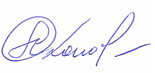 А.Н. Коновальцев